В соответствии с пунктом 1 части 3 статьи 46.10 Градостроительного кодекса Российской Федерации, Постановлением Правительства РФ от 17 мая 2017 г. N 577 "Об утверждении Положения о признании объектов капитального строительства, за исключением многоквартирных домов, аварийными и подлежащими сносу в целях принятия решения о комплексном развитии территории по инициативе органа местного самоуправления", Уставом Порецкого муниципального округа Чувашской Республики, администрация Порецкого муниципального округа Чувашской Республики п о с т а н о в л я е т: 1. Создать межведомственную комиссию о признании объектов капитального строительства, за исключением многоквартирных домов, аварийными и подлежащими сносу, действующую на территории Порецкого муниципального округа Чувашской Республики (приложение № 1).2. Утвердить Положение о межведомственной комиссии о признании объектов капитального строительства, за исключением многоквартирных домов, аварийными и подлежащими сносу, действующей на территории Порецкого муниципального округа Чувашской Республики (приложение № 2).3.Настоящее постановление вступает в силу со дня его официального опубликования в издании «Вестник Поречья» и подлежит размещению на сайте Порецкого муниципального округа в сети «Интернет».Глава Порецкого муниципального округа                                                               Е.В. Лебедев                                                      Приложение №1      к постановлению администрации          Порецкого муниципального округа       Чувашской Республики      								от 23.05.2024 № 206Состав
межведомственной комиссии о признании объектов капитального строительства, за исключением многоквартирных домов, аварийными и подлежащими сносу, действующей на территории Порецкого муниципального округа Чувашской РеспубликиНиконоров И.А. – ВриО первого заместителя главы - начальник Управления по благоустройству и развитию территорий администрации Порецкого муниципального округа (председатель комиссии);Колов К.И. - начальник отдела строительства и жилищно-коммунального хозяйства администрации Порецкого муниципального округа (заместитель председателя комиссии);Горбатов А.И. – И.о. Главного специалиста-эксперта отдела строительства и жилищно-коммунального хозяйства администрации Порецкого муниципального округа (секретарь комиссии);Марковнин Е.Ю. - Начальник отдела сельского хозяйства, земельных и имущественных отношений Порецкого муниципального округа Чувашской Республики;Архипова М.Ю. - Заместитель начальника отдела организационно-контрольной, кадровой и правовой работы администрации Порецкого муниципального округа;Игнатьев Н.А. – заведующий сектором мобилизационной подготовки, специальных программ, ГО и ЧС администрации Порецкого муниципального округа;Шляпина М.Е. - Заведующий сектора земельных и имущественных отношений отдела сельского хозяйства, земельных и имущественных отношений Порецкого муниципального округа Чувашской РеспубликиПредставитель ТО Управления Роспотребнадзора по Чувашской Республике - Чувашии в городе Шумерля (по согласованию);Представитель государственной жилищной инспекции Чувашской Республики (по согласованию);Представитель ОНД и ПР по Порецкому району УНД и ПР Главного управления МЧС России по Чувашской Республике - Чувашии (по согласованию);Эксперт инженерно-технической экспертизы, в установленном порядке аттестованный на право подготовки заключений экспертизы, определения технического состояния несущих конструкций, ограждений и других объектов, инструментального обследования несущих конструкций, фундаментов и грунтов оснований, проектной документации и (или) результатов инженерных изысканий, (по согласованию);Начальник территориального отдела Управления по благоустройству и развитию территорий администрации Порецкого муниципального округа (по согласованию).     Приложение №2      к постановлению администрации          Порецкого муниципального округа       Чувашской Республики      от ____ _______.2024 г. № _____Положение
о создании межведомственной комиссии о признании объекта капитального строительства аварийным и подлежащим сносу или реконструкции действующей на территории Порецкого муниципального округа Чувашской РеспубликиI. Общие положения1.1. Настоящее Положение устанавливает порядок признания объектов капитального строительства, за исключением многоквартирных домов, аварийными и подлежащими сносу на территории Порецкого муниципального округа Чувашской Республики.1.2. Действие настоящего Положения распространяется на объекты капитального строительства независимо от их формы собственности на территории Порецкого муниципального округа Чувашской РеспубликиII. Порядок признания объекта капитального строительства аварийным и подлежащим сносу2.1. Объект капитального строительства признается аварийным и подлежащим сносу в случае, если по результатам оценки фактического состояния объекта капитального строительства и (или) территории, на которой расположен такой объект капитального строительства, выявлены признаки, являющиеся основанием для признания объекта капитального строительства аварийным и подлежащим сносу, установленным разделом III настоящего Положения.2.2. Администрации Порецкого муниципального округа формирует перечень объектов капитального строительства, фактическое состояние которых подлежит оценке (далее - перечень).В перечень включаются объекты капитального строительства, расположенные на территории Порецкого муниципального округа Чувашской Республики, если по результатам проведенного предварительного (визуального) обследования объектов капитального строительства обнаружены дефекты и повреждения таких объектов.2.3. В целях проведения оценки фактического состояния объектов капитального строительства, включенных в перечень, администрации Порецкого муниципального округа обеспечивает проведение обследования фактического состояния указанных объектов и (или) территорий, на которых расположены такие объекты, посредством привлечения на основании муниципального контракта, заключенного в соответствии с законодательством Российской Федерации о контрактной системе в сфере закупок товаров, работ, услуг для обеспечения государственных и муниципальных нужд, организации, оснащенной техническим оборудованием, необходимым для проведения обследования фактического состояния указанных объектов капитального строительства, и имеющей в своем составе специалистов, обладающих опытом в области проведения обследования состояния объектов капитального строительства (далее - специализированная организация).Предметом обследования, осуществляемого на основании настоящего Положения, являются определение фактического состояния объекта капитального строительства и его элементов, получение количественной оценки фактических показателей качества конструкций, а также анализ состояния территории, на которой расположен такой объект капитального строительства, на предмет наличия возможного негативного влияния природных и антропогенных факторов на объект капитального строительства.Результатом обследования является заключение специализированной организации, представляемое в уполномоченный орган местного самоуправления.Заключение специализированной организации должно содержать объем сведений, достаточный для проведения оценки фактического состояния объекта капитального строительства, включенного в перечень, и (или) территории, на которой расположен такой объект, и принятия по ее результатам обоснованного решения, указанного в пункте 13 настоящего Положения.2.4. В целях проведения оценки фактического состояния объекта капитального строительства, включенного в перечень, и (или) территории, на которой расположен такой объект, уполномоченным органом местного самоуправления в установленном им порядке принимается решение о создании межведомственной комиссии, в состав которой включаются должностные лица уполномоченного органа местного самоуправления.Предметом оценки фактического состояния объекта капитального строительства, включенного в перечень, и (или) территории, на которой расположен такой объект, является выявление признаков, служащих основанием для признания его аварийным и подлежащим сносу, установленным разделом III настоящего Положения.2.5. В состав межведомственной комиссии включаются также представители органов, уполномоченных на осуществление государственного контроля и надзора в сферах пожарной, экологической и иной безопасности, на проведение инвентаризации и государственной регистрации прав на объекты недвижимого имущества, физические лица, включенные в реестр лиц, аттестованных на право подготовки заключений экспертизы проектной документации и (или) результатов инженерных изысканий, а также в случае необходимости - должностные лица органа местного самоуправления, наделенного полномочиями по регулированию архитектурной деятельности (если такими полномочиями не наделен уполномоченный орган местного самоуправления).2.6. Собственники объекта капитального строительства, включенного в перечень, и лица, которым такой объект капитального строительства принадлежит на соответствующем вещном праве (далее - правообладатели), либо уполномоченные ими лица включаются в состав межведомственной комиссии с правом совещательного голоса.2.7. Уполномоченный орган местного самоуправления уведомляет о создании межведомственной комиссии указанные в пунктах 7 и 8 настоящего Положения органы и лица в срок, не превышающий 10 рабочих дней со дня принятия решения о создании комиссии.2.8. Указанные в пунктах 7 и 8 настоящего Положения органы и лица представляют в уполномоченный орган местного самоуправления информацию об их представителях для включения в состав межведомственной комиссии в срок, не превышающий 7 рабочих дней со дня получения уведомления, указанного в пункте 9 настоящего Положения.2.9. После получения предусмотренной пунктом 10 настоящего Положения информации, уполномоченный орган местного самоуправления в течение 7 рабочих дней утверждает состав межведомственной комиссии и назначает дату, время и место проведения заседания комиссии, о чем уведомляет указанные в пунктах 7 и 8 настоящего Положения органы и лица за 10 рабочих дней до дня заседания комиссии. Председателем межведомственной комиссии назначается должностное лицо уполномоченного органа местного самоуправления.2.10. Процедура оценки фактического состояния объекта капитального строительства, включенного в перечень, и (или) территории, на которой расположен такой объект, и принятия в случае наличия основания решения о признании объекта капитального строительства аварийным и подлежащим сносу включает:а) рассмотрение межведомственной комиссией заключения специализированной организации, а также материалов и результатов проведенных специализированной организацией инструментальных исследований, использованных для подготовки такого заключения, и проведение оценки фактического состояния объекта капитального строительства, включенного в перечень, и (или) территории, на которой расположен такой объект;б) составление межведомственной комиссией заключения об оценке фактического состояния объекта капитального строительства, включенного в перечень, и (или) территории, на которой расположен такой объект;в) принятие соответствующим органом, указанным в пункте 17 настоящего Положения, решения о признании объекта капитального строительства аварийным и подлежащим сносу в случае принятия межведомственной комиссией решения, указанного в подпункте "а" пункта 13 настоящего Положения;г) уведомление собственников и правообладателей объекта капитального строительства о признании объекта капитального строительства аварийным и подлежащим сносу либо об отсутствии основания для признания объекта капитального строительства таковым.2.11. По результатам работы межведомственной комиссии принимается одно из следующих решений:а) о наличии основания для признания объекта капитального строительства аварийным и подлежащим сносу;б) об отсутствии основания для признанная объекта капитального строительства аварийным и подлежащим сносу.2.12. Решение межведомственной комиссии оформляется в виде заключения, указанного в подпункте "б" пункта 12 настоящего Положения. Решение межведомственной комиссии принимается большинством голосов ее членов. Если число голосов "за" и "против" при принятии решения равно, решающим является голос председателя межведомственной комиссии. В случае несогласия с принятым решением члены межведомственной комиссии вправе выразить свое особое мнение в письменной форме и приложить его к указанному заключению.2.13. В случае принятия межведомственной комиссией решения об отсутствии основания для признания объекта капитального строительства аварийным и подлежащим сносу комиссия в течение 5 рабочих дней со дня составления заключения уведомляет о принятом решении собственников и правообладателей объекта капитального строительства.К указанному уведомлению прилагаются копии заключения специализированной организации и заключения межведомственной комиссии.2.14. В случае принятия межведомственной комиссией решения о наличии основания для признания объекта капитального строительства аварийным и подлежащим сносу комиссия в течение 5 рабочих дней со дня составления заключения направляет его в соответствующий орган, указанный в пункте 17 настоящего Положения, для принятия решения о признании объекта капитального строительства аварийным и подлежащим сносу.К заключению межведомственной комиссии прилагаются заключение специализированной организации, а также материалы и результаты проведенных специализированной организацией инструментальных исследований, использованные для подготовки заключения специализированной организации.2.15. Решение о признании объекта капитального строительства аварийным и подлежащим сносу принимается администрацией Порецкого муниципального округа (за исключением объектов капитального строительства, находящихся в собственности субъекта Российской Федерации либо Российской Федерации).В случае, если межведомственной комиссией принято решение о наличии основания для признания аварийным и подлежащим сносу объекта капитального строительства, находящегося в собственности Российской Федерации, решение о признании такого объекта аварийным и подлежащим сносу принимается федеральным органом исполнительной власти, осуществляющим полномочия собственника в отношении оцениваемого имущества.2.16. На основании полученного заключения межведомственной комиссии, администрации Порецкого муниципального округа, указанная в пункте 17 настоящего Положения, в течение 30 календарных дней со дня получения заключения комиссии в установленном им порядке принимает решение о признании объекта капитального строительства аварийным и подлежащим сносу и издает соответствующий распорядительный акт.2.17. Орган, указанный в пункте 17 настоящего Положения, в течение 5 рабочих дней со дня принятия решения о признании объекта капитального строительства аварийным и подлежащим сносу уведомляет межведомственную комиссию, собственников и правообладателей объекта капитального строительства о принятом решении.К указанному уведомлению прилагается копия распорядительного акта о принятом решении о признании объекта капитального строительства аварийным и подлежащим сносу.2.18. Решение органа, указанного в пункте 17 настоящего Положения, о признании объекта капитального строительства аварийным и подлежащим сносу, а также заключение межведомственной комиссии могут быть обжалованы заинтересованными лицами в судебном порядке. Объект капитального строительства не может быть снесен до истечения срока, установленного законодательством для обжалования решения, а в случае обжалования - до дня вступления в силу решения суда.III. Основание для признания объекта капитального строительства аварийным и подлежащим сносу3.1. Основанием для признания объекта капитального строительства аварийным и подлежащим сносу является наличие одного или нескольких следующих признаков, которые не позволяют обеспечить надежность функционирования объекта капитального строительства и безопасность жизни и здоровья граждан:а) ухудшение эксплуатационных характеристик объекта капитального строительства в целом или его отдельных частей в связи с физическим износом в процессе эксплуатации, приводящим к снижению до недопустимых уровней надежности здания, прочности и устойчивости строительных конструкций и оснований;б) получение повреждений в результате взрывов, аварий, пожаров, землетрясений, опасных геологических процессов, если проведение восстановительных работ технически невозможно или экономически нецелесообразно и техническое состояние такого объекта и его строительных конструкций характеризуется снижением несущей способности и эксплуатационных характеристик, при которых существует опасность для пребывания людей и сохранности инженерного оборудования;в) расположение объекта капитального строительства в опасных зонах схода оползней, селевых потоков, снежных лавин, а также на территориях, которые ежегодно затапливаются паводковыми водами, если при помощи проектных решений и инженерных мероприятий невозможно предотвратить разрушение объекта капитального строительства;г) расположение объекта капитального строительства в зоне вероятных разрушений при техногенных авариях, если при помощи проектных решений и инженерных мероприятий невозможно предотвратить разрушение объекта капитального строительства. В настоящем Положении под зоной вероятных разрушений при техногенных авариях понимается территория, в границах которой расположены объекты капитального строительства, которым грозит разрушение в связи с произошедшей техногенной аварией.Приложение
к Положению о создании межведомственной
комиссии о признании объекта капитального
строительства аварийным и подлежащим сносу
или реконструкции действующей на территории
Порецкого муниципального округа
Чувашской Республики (форма)Заключение
межведомственной комиссии об оценке фактического состояния объекта капитального строительства__________________________________________________________________________________________________________________________________________________________(адрес, кадастровый номер, год ввода в эксплуатацию) и (или) территории, на которой расположен такой объект капитальногоСтроительства№ ______________________                                                                  _________________________                                                                                                                                     (дата)Межведомственная комиссия, созданная _____________________________________________________________________________________________________________________________________,(кем, дата, номер решения о создании комиссии)в составе председателя ________________________________________________________________(ф.и.о., занимаемая должность и место работы)и членов комиссии ___________________________________________________________________(ф.и.о., занимаемая должность и место работы)при участии  приглашенных  физических  лиц,  включенных  в  реестр  лиц, аттестованных   на  право  подготовки  заключений   экспертизы  проектной документации и (или) результатов инженерных изысканий:____________________________________________________________________________________,(ф.и.о., занимаемая должность и место работы)а также собственников объекта капитального  строительства и лиц, которым объект принадлежит на соответствующем вещном праве или уполномоченных ими лиц:____________________________________________________________________________________,                  (ф.и.о., реквизиты правоустанавливающих документов, реквизиты доверенности)провела оценку фактического состояния объекта капитального строительства и (или) территории, на которой расположен такой объект капитального строительства, на основании заключения специализированной организации,____________________________________________________________________________________,(название специализированной организации)а также материалов и результатов проведенных специализированной организацией инструментальных исследований, использованных для подготовки такого заключения, и приняла решение о____________________________________________________________________________________(приводится обоснование принятого межведомственной комиссией решения____________________________________________________________________________________о выявлении основания для признания объекта капитального____________________________________________________________________________________строительства аварийным и подлежащим сносу____________________________________________________________________________________.либо решения об отсутствии такого основания)     Приложения к заключению:     а) заключение специализированной организации;     б)   материалы   и   результаты    проведенных    специализированнойорганизацией инструментальных исследований, использованных для подготовкизаключения специализированной организации;     в) особое мнение членов межведомственной комиссии:________________________________________________________________________.Председатель межведомственной комиссии_____________________________________       _____________________________            (подпись)                                                                                                           (ф.и.о.)Члены межведомственной комиссии:_____________________________________       _____________________________            (подпись)                                                                                                                (ф.и.о.)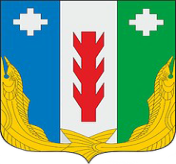 Администрация Порецкого муниципального округа Чувашской РеспубликиПОСТАНОВЛЕНИЕ23.05.2024 № 206с. ПорецкоеЧăваш РеспубликинПăрачкав муниципалитет округӗн администрацийĕЙЫШĂНУ23.05.2024 № 206Пăрачкав салиО создании межведомственной комиссии и утверждении положения о межведомственной комиссии о признании объектов капитального строительства, за исключением многоквартирных домов, аварийными и подлежащими сносу